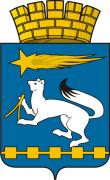 АДМИНИСТРАЦИЯ ГОРОДСКОГО ОКРУГА НИЖНЯЯ САЛДАП О С Т А Н О В Л Е Н И Е11.02.  2014                                                    		                № 117Нижняя СалдаОб установлении ставок платы за единицу объема лесных ресурсов и          ставок платы за единицу площади лесного участка, находящегося              в собственности  городского округа Нижняя СалдаВ соответствии со статьями 73, 76, 84 Лесного кодекса Российской Федерации от 04 декабря 2006 года № 200-ФЗ, руководствуясь постановлением Правительства Свердловской области от 24.12.2007 № 1330-ПП «Об установлении ставок платы за единицу объема лесных ресурсов и ставок платы за единицу площади лесного участка, находящегося в собственности Свердловской области», Уставом городского округа Нижняя Салда, администрация городского округа Нижняя СалдаПОСТАНОВЛЯЕТ:Установить ставки платы:1) за единицу объема лесных ресурсов на лесных участках, находящихся в собственности городского округа Нижняя Салда, согласно приложению № 1;2) за единицу объема недревесных лесных ресурсов согласно приложению № 2;2. Настоящее постановление опубликовать  в газете «Городской  вестник - Нижняя Салда» и разместить на официальном сайте городского округа Нижняя Салда.3. Контроль над исполнением настоящего постановления оставляю за собой.Глава администрациигородского округа							           С.Н.Гузиков1124-П     Приложение № 1          к постановлению администрации       городского округа Нижняя Салда      от 11.02. 2014  № 117Ставки
платы за единицу объема лесных ресурсов на лесных участках, находящихся в собственности городского округа Нижняя СалдаПримечания:1. Ставки платы за единицу объема лесных ресурсов на лесных участках, находящихся в собственности городского округа Нижняя Салда (далее - ставки), применяются для определения минимального размера арендной платы при использовании лесного участка находящегося в собственности городского округа Нижняя Салда, с изъятием лесных ресурсов и минимального размера платы по договору купли-продажи лесных насаждений при проведении сплошных рубок на лесных участках, находящихся в собственности городского округа Нижняя Салда.2. При проведении выборочных рубок ставки уменьшаются на 50 процентов.3. Ставка дифференцирована по лесотаксовым районам, деловой и дровяной древесине (с делением деловой древесины по категориям крупности).Ставки рассчитаны для сплошных рубок при корневом запасе древесины на 1 гектаре в пределах от 100,1 до 150 плотных куб. метров и крутизне склона до 20 градусов. В остальных случаях к ставкам применяются корректирующие коэффициенты.4. Изменение распределения лесов по разрядам такс возможно в следующих случаях:1) запрещение сплава древесины;2) изменение местонахождения погрузочных пунктов.5. При определении расстояния от центра лесного квартала до погрузочного пункта применяются следующие коэффициенты:1) 1,25 - в лесах, расположенных на землях с холмистым рельефом, или в лесах, свыше 30 процентов территории которых занято болотами;2) 1,5 - в лесах, расположенных на землях с горным рельефом.6. Ставки при проведении сплошных рубок корректируются с учетом ликвидного запаса древесины на 1 гектаре лесосеки путем их умножения на следующие коэффициенты:1) 0,9 - при ликвидном запасе древесины до 100 плотных куб. метров на 1 гектар;2) 1 - при ликвидном запасе древесины от 100,1 до 150 плотных куб. метров на 1 гектар;3) 1,05 - при ликвидном запасе древесины от 150,1 и более плотных куб. метров на 1 гектар.7. На лесосеках, расположенных на склонах с крутизной свыше 20 градусов, применяются следующие корректирующие коэффициенты:1) 0,7 - при использовании канатно-подвесных установок;2) 0,5 - при использовании вертолетов.8. При проведении сплошных рубок с сохранением подроста и (или) второго яруса хвойных, твердолиственных пород лесных насаждений по договору их купли-продажи ставки снижаются на 20 процентов.9. При заготовке древесины в порядке проведения сплошных рубок лесных насаждений, поврежденных вредными организмами, ветром, пожарами и в результате других стихийных бедствий, ставки корректируются с учетом степени повреждения насаждений путем их умножения на следующие коэффициенты:1) 0,9 - при степени повреждения лесных насаждений до 10 процентов;2) 0,8 - при степени повреждения лесных насаждений до 20 процентов;3) 0,7 - при степени повреждения лесных насаждений до 30 процентов;4) 0,6 - при степени повреждения лесных насаждений до 40 процентов;5) 0,5 - при степени повреждения лесных насаждений до 50 процентов;6) 0,4 - при степени повреждения лесных насаждений до 60 процентов;7) 0,3 - при степени повреждения лесных насаждений до 70 процентов;8) 0,2 - при степени повреждения лесных насаждений до 80 процентов;9) 0,1 - при степени повреждения лесных насаждений до 90 процентов;10) 0 - при степени повреждения лесных насаждений до 100 процентов.10. Величина ставки округляется до 0,1 рубля за 1 плотный куб. метр древесины.      Приложение № 2          к постановлению администрации       городского округа Нижняя Салда       от 11.02. 2014  № 117Ставки платы за единицу объема недревесных лесных ресурсов№п/пПородылесныхнасажденийРазрядытаксРасстояниевывозки вкилометрахСтавка платы в рубляхза 1 плотный кубический метрСтавка платы в рубляхза 1 плотный кубический метрСтавка платы в рубляхза 1 плотный кубический метрСтавка платы в рубляхза 1 плотный кубический метр№п/пПородылесныхнасажденийРазрядытаксРасстояниевывозки вкилометрахделовая древесинабез корыделовая древесинабез корыделовая древесинабез корыДровяная древесина(в коре)№п/пПородылесныхнасажденийРазрядытаксРасстояниевывозки вкилометрахкрупнаясредняямелкаяДровяная древесина(в коре)123456781.Сосна1до 10171,19122,3461,074,142.Кедр1до 10205,76146,5673,285,383.Лиственница1до 10136,6297,9149,064,144.Ель, пихта1до 10154,42110,1255,894,145.Дуб, ясень,клен1до 10513,36366,8184,8515,946.Береза1до 1085,4961,0731,464,977.Ольха черная,граб, ильм,липа1до 1050,9236,8519,041,248.Осина, ольхабелая, тополь1до 1016,3512,216,830,41Виды недревесных лесных ресурсовСтавка платы (рублей за единицу измерения)Пни (пневый осмол)8,01 за 1 куб.мКора деревьев и кустарников438,27 за 1 тДуб438,27 за 1 тБереста584,24 за 1 тПихтовая лапа146,08 за 1 тСосновая лапа146,08 за 1 гЕловая лапа146,08 за 1 тХворост, веточный корм1,6 за 1 куб. мЕли для новогодних праздников высотой:До 1 м27,01 за 1 штуку1,1 - 2 м54,03 за 1 штуку2,1 - 3 м81,06 за 1 штуку3,1 - 4 м108,08 за 1 штукуСвыше 4,1 м135,09 за 1 штукуМох, лесная подстилка, камыш, тростник1,02 за 1 кг